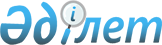 Об организации оплачиваемых общественных работ в Узункольском районе
					
			Утративший силу
			
			
		
					Постановление акимата Узункольского района Костанайской области от 26 июня 2014 года № 143. Зарегистрировано Департаментом юстиции Костанайской области 21 июля 2014 года № 4950. Утратило силу постановлением акимата Узункольского района Костанайской области от 5 января 2016 года № 3

      Сноска. Утратило силу постановлением акимата Узункольского района Костанайской области от 05.01.2016 № 3 (вводится в действие со дня подписания).      В соответствии с Трудовым кодексом Республики Казахстан от 15 мая 2007 года, статьей 31 Закона Республики Казахстан от 23 января 2001 года "О местном государственном управлении и самоуправлении в Республике Казахстан", подпунктом 5) статьи 7, статьей 20 Закона Республики Казахстан от 23 января 2001 года "О занятости населения" акимат Узункольского района ПОСТАНОВЛЯЕТ:



      1. Утвердить:



      1) прилагаемый перечень организаций, виды, объемы и конкретные условия общественных работ, согласно приложению к настоящему постановлению;



      2) оплату труда граждан, занятых на общественных работах в размере 1,5 минимальной месячной заработной платы из средств районного бюджета.



      2. Организацию общественных работ производить на условиях, указанных в договоре на выполнение общественных работ заключенном в соответствии с действующим законодательством между государственным учреждением "Отдел занятости и социальных программ Узункольского района" и организацией, определенной в перечне.



      3. Государственному учреждению "Отдел занятости и социальных программ Узункольского района":



      1) перечислять из средств районного бюджета денежные средства на расчетные счета работодателей, для возмещения оплаты труда участников общественных работ, в том числе обязательные пенсионные взносы, подоходный налог, установленные действующим законодательством Республики Казахстан;



      2) возмещать работодателям расходы на уплату социального налога и социальных отчислений в Государственный фонд социального страхования, в размере установленном действующим законодательством Республики Казахстан, расходы на уплату комиссионного вознаграждения за услуги банков второго уровня по зачислению и выплате заработной платы, в размерах установленных договором, из районного бюджета.



      4. Признать утратившим силу постановление акимата Узункольского района от 11 марта 2013 № 65 "Об организации оплачиваемых общественных работ в Узункольском районе" (зарегистрировано в Реестре государственной регистрации нормативных правовых актов за № 4077, опубликовано 4 апреля 2013 года в районной газете "Нұрлы жол").



      5. Контроль за исполнением настоящего постановления возложить на заместителя акима района Кабылдина Н.К.



      6. Настоящее постановление вводится в действие по истечении десяти календарных дней после дня его первого официального опубликования.      Аким

      Узункольского района                       Т. Ташмагамбетов      СОГЛАСОВАНО:      Исполняющий обязанности

      главного врача коммунального

      государственного предприятия

      "Узункольская центральная

      районная больница" Управления

      здравоохранения акимата

      Костанайской области

      ______________ М. Агайдарова

Приложение        

к постановлению акимата  

от 26 июня 2014 года № 143  Перечень организаций, виды,

объемы и конкретные условия

общественных работ
					© 2012. РГП на ПХВ «Институт законодательства и правовой информации Республики Казахстан» Министерства юстиции Республики Казахстан
				№Наименование организацииВиды работОбъем работКонкретные условия1.Коммунальное государственное предприятие "Узункольская центральная районная больница" Управления здравоохранения акимата Костанайской областиЕжедневная помощь в работе по уборке и благоустройству территории сельских округов и сел Узункольского района, не требующая предварительной профессиональной подготовки работника.175112 часовПродолжительность рабочего времени одного участника общественных работ – не более 40 часов в неделю, учитывая ограничения, предусмотренные трудовым законодательством Республики Казахстан, с двумя выходными днями, обеденным перерывом не менее одного часа.